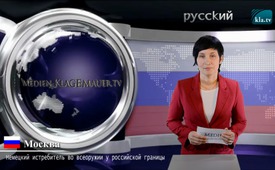 Немецкий истребитель во всеоружии у российской границы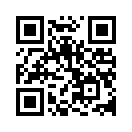 В связи с кризисом на Украине, уже начиная с сентября по декабрь 2014 года, над Прибалтикой патрулировали немецкие истребители типа «Еврофайтер». С августа 2015 года эти полёты возобновились, но с одним решающим новшеством: истребители теперь летают с тяжелейшим военным оснащением.В связи с кризисом на Украине, уже начиная с сентября по декабрь 2014 года, над Прибалтикой патрулировали немецкие истребители типа «Еврофайтер». С августа 2015 года эти полёты возобновились, но с одним решающим новшеством: истребители теперь летают с тяжелейшим военным оснащением. Оно включает в себя не только автоматическую пушку и инфракрасные ракеты малой дальности, но и ракеты средней дальности с радиолокационным наведением. То есть речь идёт о новых ракетах США, которые могут достигать цель на расстоянии до 180 километров. Немаловажно и следующее: стартуя с базы в Амари (Эстония), эти самолёты могут достичь российское воздушное пространство всего за 8 минут полёта, а за 12 минут могут долететь до Санкт-Петербурга. Заместитель лидера левой партии Сара Вагенкнехт критикует: «Это крайне опасные военные игры, которые увеличивают угрозу войны для всей Европы. Тот, кто посылает полностью вооружённый «Еврофайтер»  в Восточную Европу, очевидно, сошёл с ума». Россия говорит о «беспрецедентном росте деятельности НАТО у её границ» и уже отреагировала на новые напряжённости, создав в Белоруссии новую авиабазу для 24 истребителей.от .hamИсточники:http://de.sputniknews.com/politik/20150920/304412650.html
http://www.n-tv.de/politik/Deutsche-Eurofighter-ueberwachen-Baltikum-article15969676.html
http://alles-schallundrauch.blogspot.ch/2015/09/bewaffnete-deutsche-kampfjets-fliegen.htmlМожет быть вас тоже интересует:#Rossija - www.kla.tv/RossijaKla.TV – Другие новости ... свободные – независимые – без цензуры ...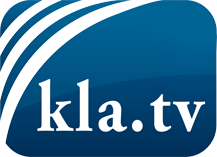 О чем СМИ не должны молчать ...Мало слышанное от народа, для народа...регулярные новости на www.kla.tv/ruОставайтесь с нами!Бесплатную рассылку новостей по электронной почте
Вы можете получить по ссылке www.kla.tv/abo-ruИнструкция по безопасности:Несогласные голоса, к сожалению, все снова подвергаются цензуре и подавлению. До тех пор, пока мы не будем сообщать в соответствии с интересами и идеологией системной прессы, мы всегда должны ожидать, что будут искать предлоги, чтобы заблокировать или навредить Kla.TV.Поэтому объединитесь сегодня в сеть независимо от интернета!
Нажмите здесь: www.kla.tv/vernetzung&lang=ruЛицензия:    Creative Commons License с указанием названия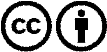 Распространение и переработка желательно с указанием названия! При этом материал не может быть представлен вне контекста. Учреждения, финансируемые за счет государственных средств, не могут пользоваться ими без консультации. Нарушения могут преследоваться по закону.